Kontaktnetz FU – lettre d’information n° 138 – octobre 2015Passau, im Oktober 2015Liebe Kolleginnen und Kollegen,heute erhalten Sie die lettre d’information n° 138 des „Kontaktnetzes FU“.Wie üblich ist jede Art der Rückmeldung auf diese lettre d’information willkommen. Sie dürfen das Kontaktnetz auch gerne an interessierte Kolleginnen und Kollegen weiterempfehlen. (Aufnahme ins Kontaktnetz unter Angabe Ihrer Schul- und evtl. Privatadresse per E-mail an: k.jopp-lachner@uni-passau.de).Alle bisher erschienen lettres d’info können Sie auf der Französisch-Website der Uni Passau herunterladen. Auf der Suche nach Materialien und Tipps dürfen Sie sich auch gerne direkt an mich wenden.Meilleures salutations Karlheinz Jopp-LachnerInhalt:les citations , …Une consule honoraire de France en Turquie vendait des canots pneumatiques aux migrants. Elle démissionne. Elle 
va désormais vendre 
du fil de fer barbelé 
aux Européens.Hervé Le Tellier, Papier de verre, Le Monde, 15-9-2015les histoires drôles …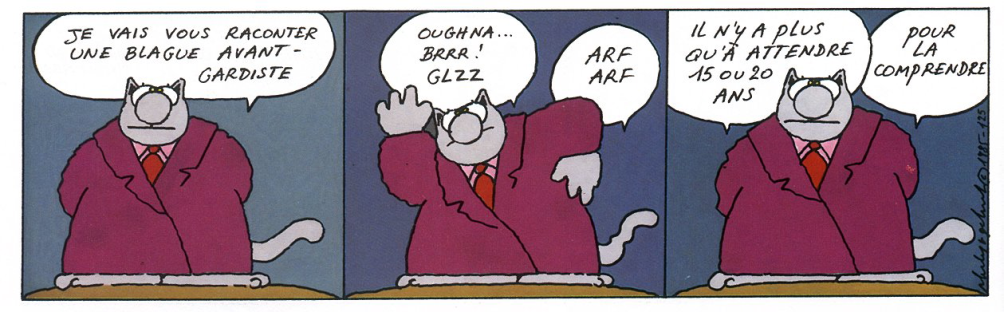 … et les images du mois (passé):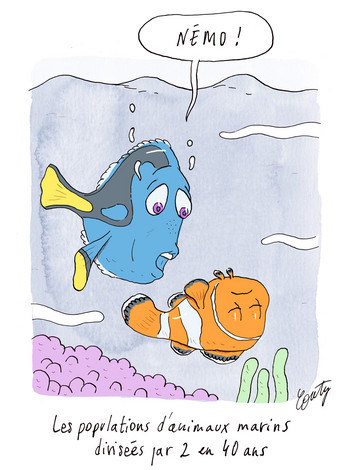 Télérama, 18-09-2015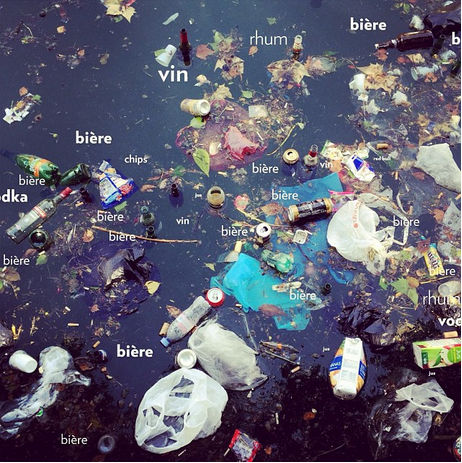 Canal Saint-Martinhttp://abonnes.lemonde.fr/m-actu/article/2015/09/11/paris-veut-lutter-contre-sa-sale-reputation_4752531_4497186.html?xtmc=paris_salete&xtcr=1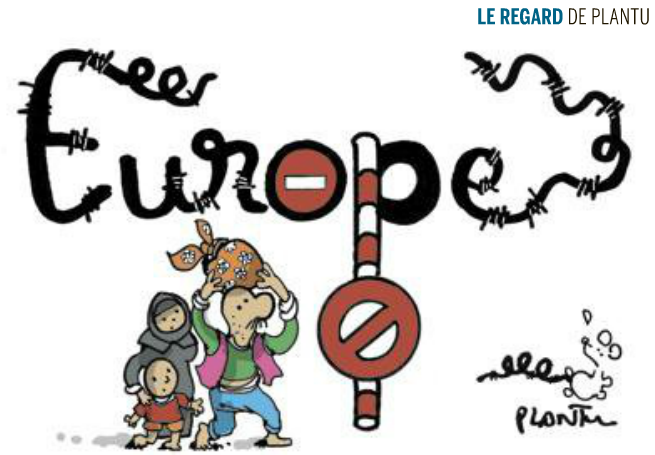 Le Monde, 16-09-2015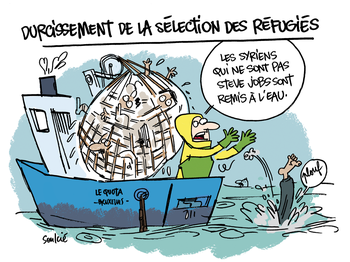 Télérama, 21-09-2015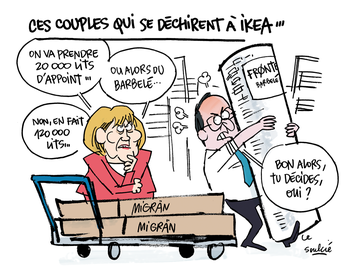 Télérama, 24-09-2015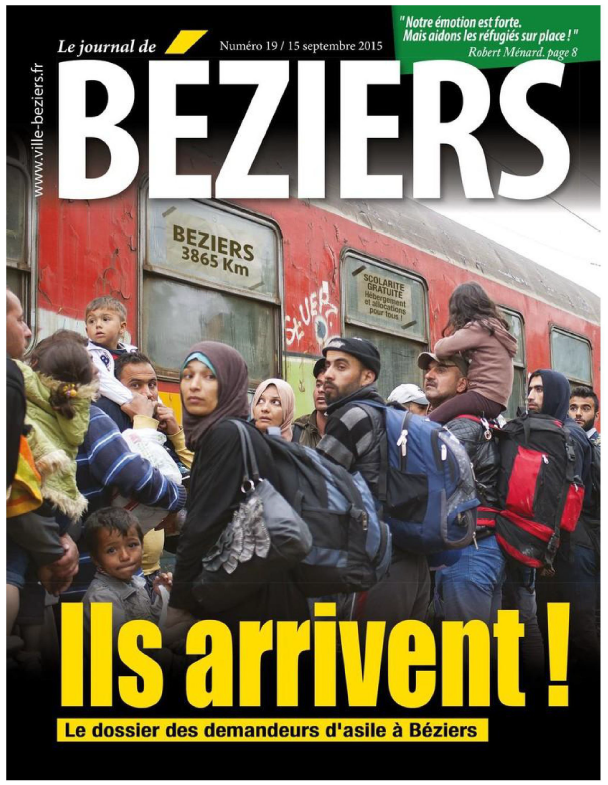 Manipulation d'une photo de migrants : l'AFP attaque Robert Ménard pour "contrefaçon"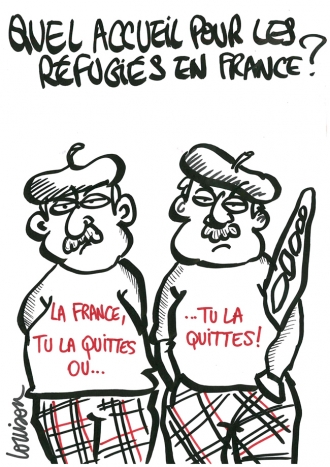 L'intégration à la française ne fait-elle plus rêver ?http://www.franceculture.fr/emission-du-grain-a-moudre-l-integration-a-la-francaise-ne-fait-elle-plus-rever-2015-09-21#xtor=EPR-32280591France, terre d’asile ? A en croire les statistiques actuelles en matière d’immigration, ce serait de moins en moins vrai. L’Allemagne, la Suède, l’Italie, attirent davantage que notre pays. Est-ce lié à un échec de son modèle d’intégration ? 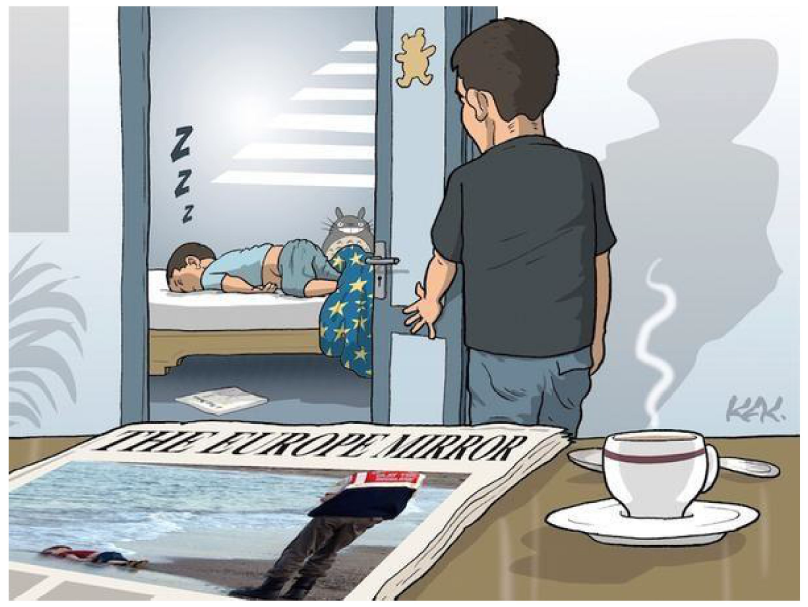 http://www.fichier-pdf.fr/2015/09/20/emc-mon-emi/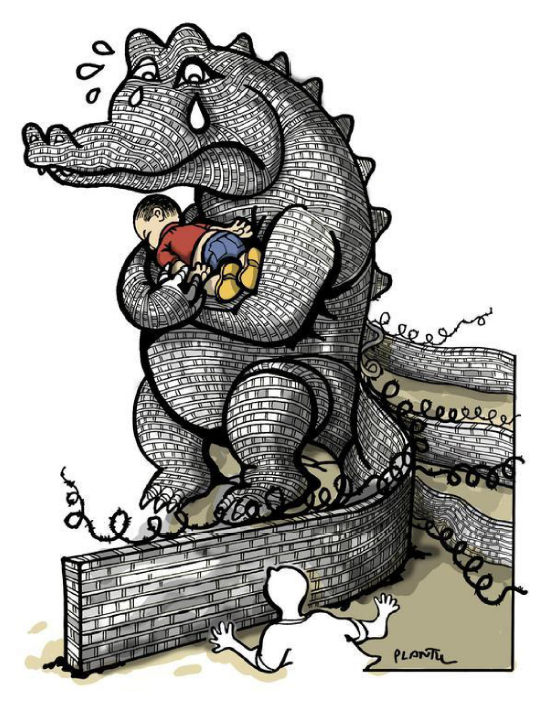 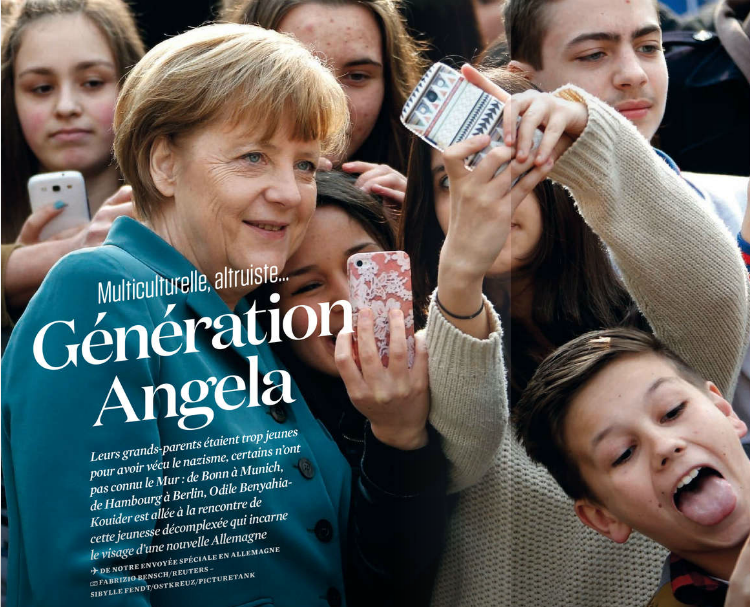 Le Nouvel Observateur, 24-09-2015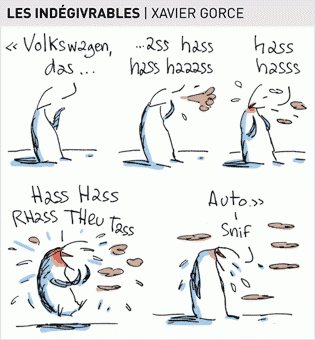 Le Monde, 23-09-2015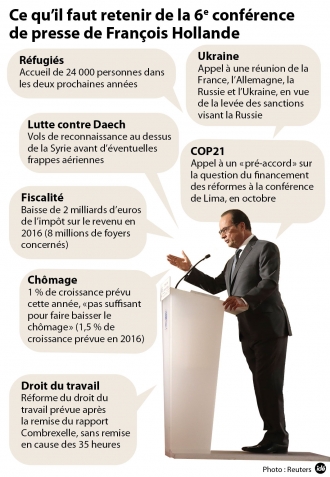 http://www.franceculture.fr/emission-journal-de-18h-francois-hollande-annonce-que-la-france-va-accueillir-24-000-personnes-en-de#xtor=EPR-32280591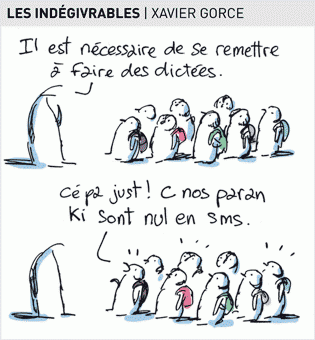 Le Monde, 21-09-2015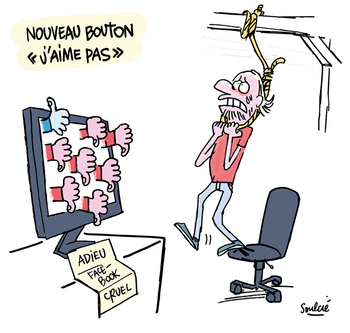 Télérama, 22-09-2015Urgent! – (mehr oder weniger) Dringende Anliegen und aktuelle AnfragenNutzen Sie die Gelegenheit, interessante Informationen und Ihre (möglichst konkreten) Anfragen über das Kontaktnetz weiterzugeben! 
Senden Sie einfach eine Nachricht an: k.jopp-lachner@uni-passau.de > zurück zum InhaltLe Français à Passau – Französisch an der Uni Passau - Fachdidaktik als « Relais-Station » zwischen universität und schulischer PraxisRLFB, SchiLFZu folgenden Themen kann ich Fortbildungsveranstaltungen oder Vorträge anbieten (Stand: Januar 2014)Anfragen bitte an : k.jopp-lachner@uni-passau.de> zurück zum InhaltJ’y vais! - formations continues et autres manifestations – Fortbildungen und andere Veranstaltungen14.Dezember 2015: „Grammatik in Zeiten der Kompetenzorientierung“, Pädagogisches Institut München> zurück zum InhaltInfos et liens utiles – Nützliche Informationen  und Linktipps 
(vgl. auch „Pour vos cours de français - Unterrichtsmaterialien und – ideen“)Actualité / sociétéLes filles dont les mères travaillent réussissent mieuxhttp://www.scienceshumaines.com/les-filles-dont-les-meres-travaillent-reussissent-mieux_fr_34885.htmlUne femme peut-elle tenir un poste à responsabilité sans nuire à l’éducation de ses enfants ? L’activité féminine serait même un atout pour la carrière des filles selon une récente étude de la Harvard Business School. Pour parvenir à ces conclusions, l’équipe de chercheuses américaines a comparé les trajectoires professionnelles d’enfants de mères actives et de mères au foyer à travers 24 pays. Il en ressort que 33 % des filles de femmes actives occupent ensuite un poste à responsabilité, contre 25 % des filles de mères au foyer. Les chercheuses remarquent également que les filles de femmes actives « sont davantage en poste, passent plus de temps au boulot et gagnent des salaires un peu plus élevés ». En revanche, la carrière professionnelle des femmes n’a pas vraiment d’effet sur les garçons. Ils n’ont pas forcément une carrière plus brillante que ceux élevés par des femmes au foyer. Les fils de mères actives consacrent néanmoins davantage de temps à leur famille et aux tâches ménagères. Pour les auteurs de l’étude, « ce modèle non traditionnel participe à l’érosion progressive des inégalités hommes/femmes à la maison comme sur le marché du travail ».
Le 11-janvier : crise ou consensus ?http://www.laviedesidees.fr/Le-11-janvier-crise-ou-consensus.htmlLes attentats de janvier 2015 ont donné lieu à des manifestations d’unité nationale sans précédent. Qu’y a-t-il de spécifique à « l’esprit du 11-janvier » en comparaison avec d’autres grands rassemblements historiques ? Le consensus affiché ne serait-il pas le symptôme d’une crise politique ?

Les jeunes sont-ils trop branchés ?
http://www.cafepedagogique.net/lexpresso/Pages/2015/09/30092015Article635791951035467862.aspx
" De nos jours, les écrans font de plus en plus partie des différents environnements dans lesquels évoluent les jeunes. Quels sont les avantages et les impacts d'un univers où les enfants sont autant « branchés »?" Le site québécois RIRE propose un dossier sur les usages des technologie spar les jeunes.

Pédagogie – Education
Les nouveaux programmes et les langueshttp://www.cafepedagogique.net/lexpresso/Pages/2015/09/21092015Article635784161717712497.aspx
Au coeur de la contestation de la réforme du collège, l'enseignement des langues vivantes est-il bien traité dans les nouveaux programmes ? Jean-Luc Breton, vice président de l'APLV, l'association des professeurs de langues vivantes, fait le point avec le Café pédagogique.
langue(s) 
Le français reste la seconde langue étrangère apprise en Europehttp://www.cafepedagogique.net/lexpresso/Pages/2015/09/28092015Article635790204259306473.aspx
Incontestablement l'anglais domine l'enseignement des langues étrangères en Europe. 77% des écoliers l'apprennent et 96% des élèves des collèges. Seuls le Luxembourg et la Belgique échappent à la domination de l'anglais au primaire. Le français est enseigné de façon importante au primaire en Belgique, en Grèce et en Roumanie. 82% des écoliers apprennent une langue étrangère. La Belgique, le Portugal, la Slovénie, la Hongrie se distinguent par des taux nettement plus bas.
Les tests de langues en Europehttps://webgate.ec.europa.eu/fpfis/mwikis/eurydice/index.php/Publications:Languages_in_Secondary_Education:_An_Overview_of_National_Tests_in_Europe_%E2%80%93_2014/15
Comment évalue-t-on le niveau en langues en Europe ? Eurydice, le système européen d'évaluation en éducation, analyse les tests de langues vivantes dans les pays européens. Pour la France elle utilise l'enquête Cedre au collège (une enquête sur échantillon) et au lycée les résultats du bac. L'enquête montre que pour presque tous les pays c'est le cadre européen de référence qui s'est imposé. Mais elle montre aussi des niveaux différents attendus au collège. En France le niveau B1 sur certains compétences est attendu quand en Allemagne on va jusqu'à C1 et en Espagne à B2..

FrancophonieLa Francophonie : 220 millions de locuteurs sur 5 continentshttp://www.lecafedufle.fr/2014/01/la-francophonie-220-millions-de-locuteurs-sur-5-continents/?utm_source=Le+Caf%C3%A9+du+FLE&utm_campaign=da77142568-nomade-hotel-bali&utm_medium=email&utm_term=0_5af92f46d5-da77142568-319416805&goal=0_5af92f46d5-da77142568-319416805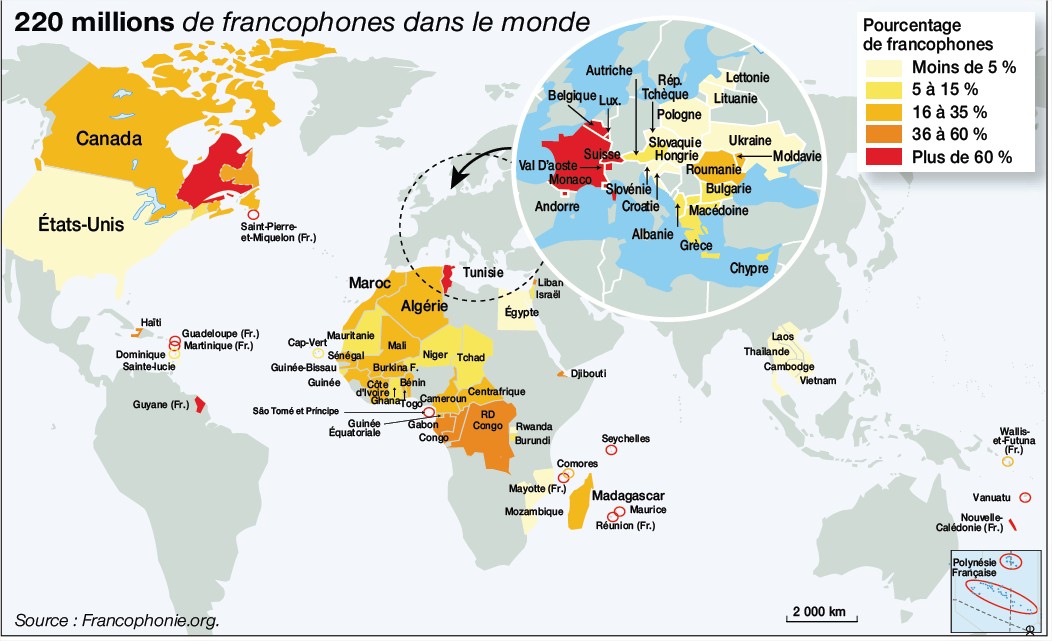 • 220 millions de locuteurs sur cinq continents, soit 3% de la population mondiale
• 13 Etats ayant le français comme langue officielle (France, Bénin, Mali…)
• 16 Etats ayant le français comme langue co-officielle (Canada, Suisse, Luxembourg…)
• 87,5 millions de francophones en Europe, 33,6 millions en Afrique du Nord et au Moyen-Orient, 16,8 millions
en Amérique, 79,1 millions en Afrique subsaharienne et dans les pays de l’Océan Indien, 2,6 millions en Asie
• 27,2 millions d’apprenants du (et en) français en Europe, 8,8 millions en Amérique, 2,4 millions en Afrique du Nord et au Moyen-Orient, 51,3 millions en Afrique subsaharienne et dans les pays de l’Océan Indien, 2,4 millions en Asie et Océanie
(Source : OIF)ARTICLES SUGGERÉS :Abdou Diouf OIF – Entretien avec le Secrétaire général de la Francophonie François Hollande : « L’avenir de la francophonie, il est ici, en Afrique. ». Sommet de la francophonie à Kinshasa. Destination francophonie TV5 Monde – Une sélection d’informations clés ! Mayotte. L’enseignement du français dans un département d’Outre Mer Chiffres clés, prise de notes. Dossier de Télérama sur le rayonnement de la France à l’étranger. Littérature et cultureTéléphone a-t-il fait du bien au rock français ? http://www.franceculture.fr/emission-du-grain-a-moudre-telephone-a-t-il-fait-du-bien-au-rock-francais-2015-09-11#xtor=EPR-32280591Presque 30 ans après leur séparation, 3 des 4 membres du groupe Téléphone remontent sur scène ce vendredi, à quelques semaines de la sortie d’un album de reprises leur rendant hommage. L’occasion de s’intéresser à ce que fut ce phénomène musical et à ce qu’il en reste.Guy Béart 
http://www.franceculture.fr/2015-09-16-guy-beart-j-ai-beaucoup-aime-faire-l-amour#xtor=EPR-32280591
Guy Béart, figure de la chanson française et auteur de "L'eau vive", succès appris par des générations d'enfants, est mort mercredi matin à Garches (Hauts-de-Seine) à l'âge de 85 ans.Histoire et Géographie1515, Marignan : la grande mythification
http://www.franceculture.fr/2015-09-12-1515-marignan-la-grande-mythification#xtor=EPR-32280591
"Marignan ? 1515 !" La date est facile à retenir, ce qui explique que cette bataille soit inscrite dans toutes les mémoires. Mais elle est évidemment entrée dans l'Histoire pour d'autres raisons que cette particularité calendaire. L'historien Didier Le Fur nous raconte comment un événement militaire s'est peu à peu construit en moment de gloire nationale.Si la France m’était comptée…
http://www.laviedesidees.fr/Si-la-France-m-etait-comptee.html
Un manuel aussi précieux qu’abondant récapitule en chiffres tout ce qu’il faut savoir sur la France depuis 1870 : démographie, économie, société, politique, histoire. Mais le compte y est-il vraiment ?…France – Allemagne – Europe médias – Fernsehtipps u.a.
Livres, revues LogicielsVideos schneiden : Freewarehttp://www.chip.de/news/Videos-schneiden-Freeware-fuer-den-Videoschnitt_44618896.html?utm_source=daily-downloads&utm_medium=chip-newsletter&utm_campaign=2015-09-16+19%3A30%3A00Videos schneiden und bearbeiten Sie am Computer mit unseren 5 Top-Freeware-Tools völlig kostenlos. Wir haben Ihnen die fünf beliebtesten Programme aus unseren CHIP-Downloadarchiv zusammengestellt, die Videos schneiden zum Kinderspiel machen.Pour vos cours de français - Unterrichtsmaterialien und - ideen Fatima
Un film de Philippe Faucon
Au cinéma le 7octobre 2015 
Fatima vit seule avec ses deux filles : Souad, 15 ans, adolescente en révolte, et Nesrine, 18 ans,  qui commence des études de médecine. Fatima maîtrise mal le français et le vit comme une  frustration dans ses rapports quotidiens avec ses filles. Toutes deux sont son moteur, sa fierté,  son inquiétude aussi. Afin de leur offrir le meilleur avenir possible, Fatima travaille comme  femme de ménage avec des horaires décalés. Un jour, elle chute dans un escalier. En arrêt de  travail, Fatima se met à écrire en arabe ce qu’il ne lui a pas été possible de dire jusque-là en  français à ses filles.
+ d'infos sur :
Le site du distributeur : Pyramide
Vous trouverez sur ce site, la bande-annonce du film ainsi qu'un dossier pédagogique destiné aux enseignants de SES, d'EMC et de Cinéma Audiovisuel de lycée et à leurs classes.La Braderie de LilleZum GratisdownloadLPM-Newsletter17. Ausgabe des LPM-Newsletters für FremdsprachenlehrkräfteEnseigner la question des réfugiés à l'écolehttp://www.cafepedagogique.net/lexpresso/Pages/2015/09/22092015Article635785010230739297.aspx
" Le métier d'enseignant n'est ni de coller à l'actualité, ni de répondre à toutes les questions. Il n'en a pas le temps, ni toujours les moyens, ni toujours l'envie. Il est aussi citoyen, engagé ou pas qui subit également l'actualité. Il n'a pas que des réponses. Néanmoins, il se doit de mettre en questions et en réflexions ses élèves en proposant une mise à distance de l'effroi qui franchit parfois leurs murs en partage". Le collectif Aggiornamento publue un dossier documentaire sur les migrations internationales expérimenté en série STMG dans le cours d'Enseignement moral et civique. Un outil simple mais qui va au-delà des statistiques pour une réflexion sur la vision que nos sociétés se font de ces destins humains. 2016 l'année de Verdunhttp://www.cafepedagogique.net/lexpresso/Pages/2015/09/25092015Article635787640282135180.aspx
A l'occasion de l'année scolaire 2015-2016, le concours „Verdun – lieu de mémoire européen ?“ propose aux collégiens et lycéens français et allemands d'étudier ces questions dans une perspective d'échanges de mémoires. Ce concours est une initiative de EUSTORY-France et de la Mission du centenaire de la Première Guerre mondiale, soutenu par le Ministère de l'Éducation nationale, de l'Enseignement supérieur et de la Recherche et par le Plénipotentiaire allemand des relations culturelles avec la France.
Le Goncourt des lycéens 2015 en ébullition http://www.cafepedagogique.net/lexpresso/Pages/2015/09/28092015Article635790204198308909.aspx
53 lycées participent actuellement à la 28ème édition du Prix Goncourt des Lycéens : 2 000 élèves se livrent ainsi à une intense activité de lectures et d'écritures, d'échanges et de rencontres, autour de 14 romans sélectionnés par l'académie Goncourt. Comme d'habitude, on peut regretter la qualité inégale de la sélection et le poids des intérêts économiques en jeu. Mais comme d'habitude, on peut souligner la dynamique de projet à l'œuvre dans la plupart des classes pour rendre la littérature un peu plus vivante au lycée. En témoigne par exemple la plateforme collaborative qui invite tous les participants à partager impressions et créations. Ou encore un joli blog animé collégialement par les lycéens de 3 établissements de l'Ouest de la Bretagne.

Quand des élèves allophones font vivre la poésie françaisehttp://www.pedagogie.ac-nantes.fr/nouveaux-arrivants/ressources/c-est-le-printemps-au-casnav--876707.kjsp?RH=1160415471265
Le CASNAV de l'académie de Nantes a proposé aux établissements qui accueillent des élèves allophones ou voyageurs de leur faire enregistrer des lectures de poèmes. Ce projet cherchait à les sensibiliser à la littérature de langue française, à les encourager à fréquenter les livres, ainsi qu'à développer leurs compétences d'expression orale. D'Apollinaire et Verlaine, on peut écouter en ligne ces beaux enregistrements pour y entendre, autrement et authentiquement, l'amour de la langue et de la poésie française.
Entrer avec le numérique dans la lecture d'un classique http://www.lettres.ac-versailles.fr/spip.php?article1332
Sur la Page des Lettres de l'Académie de Versailles, Daphné Jacamon présente une activité menée en seconde pour aider les élèves à entrer dans la lecture du Misanthrope de Molière : une lecture collaborative utilisant le logiciel libre Crocodoc. Par la fonction « Surligner », l'enseignante met l'accent sur les répliques essentielles, celles que tous doivent avoir lues. Les élèves interrogent le sens du texte en soulignant mots, expressions, vers qui leur sont peu compréhensibles : avec la fonction « Commentaire », ils les éclairent aux yeux de leurs camarades. Un cahier personnel de lecture favorise parallèlement l'appropriation de l'œuvre. Le numérique ouvre « des voies nouvelles pour permettre aux élèves les plus faibles d'accéder par eux-mêmes au texte ».

La Cité des sciences renouvelle ses offres éducativeshttp://www.cafepedagogique.net/lexpresso/Pages/2015/10/01102015Article635792769789740775.aspx
La Cité des sciences et de l'industrie rouvre ses portes en octobre, et vous attend avec vos élèves pour de nouvelles activités. Elles sont présentées dans deux brochures distinctes, l'une consacrée au primaire et au secondaire, l'autre spécifique pour les écoles maternelles. 
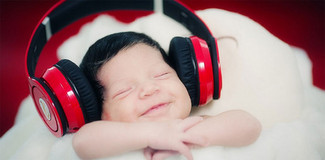 Chansons qui rendent heureux : notre top 10 pas du tout scientifiquehttp://www.telerama.fr/musique/chansons-qui-rendent-heureux-notre-top-10-pas-du-tout-scientifique,131911.php#xtor=EPR-126-newsletter_tra-20151001A la demande d'une firme de matériel électronique, un chercheur néerlandais a mis au point une équation pour déterminer si une chanson rend heureux, à partir de laquelle a été établi un top 10. Voici le nôtre, collectif et foncièrement subjectif.Les meilleurs générateurs en lignehttp://www.cafepedagogique.net/lemensuel/lenseignant/languesvivantes/allemand/Pages/2015/164_1.aspxhttp://de.padlet.com/chris_profall/outilsenligne
Vous allez enfin pouvoir donner libre cours à votre créativité, tout en produisant des supports sur le net utilisables par les élèves en cours. Tout ce processus de création peut également être mis à profit par l'élève qui produira lui-même des réalisations. Entretemps, l'on peut créer à peu près tout en ligne, et cela la plupart du temps gratuitement, sans même une inscription. Cet immense réservoir d'activités et de créativité n'attend que vous. Dans ce dossier, nous allons découvrir plusieurs moyens de générer des contenus utilisables par la suite en cours par les élèves, mais aussi comment utiliser des sites en ligne pour faire générer par les élèves toutes sortes de créations, parfois artistiques.

Chansons francophones à la radio : L’Assemblée impose plus de diversité
http://abonnes.lemonde.fr/culture/article/2015/09/30/chansons-francophones-a-la-radio-l-assemblee-impose-plus-de-diversite_4778747_3246.htmlH.  En vrac - Hinweise von KollegInnenJ’en ai assez! - lettre d’information abbestellenFalls Sie die lettre d’information nicht mehr erhalten möchten, antworten Sie einfach auf diese E-mail mit « J’en ai assez ».

Les citations, les histoires drôles ... et les images du mois (passé)Urgent! – (mehr oder weniger) Dringende Anliegen und aktuelle AnfragenLe Français à Passau – Französisch an der Uni Passau – Fachdidaktik als « Relais-Station » zwischen Universität und schulischer PraxisMaterialien zur SprachenberatungRLFB, SchiLFJ’y vais! - formations continues et autres manifestations – Fortbildungen und andere VeranstaltungenInfos et liens utiles – Nützliche Informationen  und LinktippsMédias – Fernsehtipps u.a.Livres, revues  - Bücher, ZeitschriftenLogiciels - SoftwarePour vos cours de français - Unterrichtsmaterialien und - ideenConcoursLes Petits CitoyensQuelques sites intéressantsWeblettresLe point du FLEI.  En vrac - Hinweise von KollegInnen 
Un marin rentre à la maison après six mois en mer. Bien entendu, le couple se lance dans une partie de jambes en l'air... 
Tout à coup, un courant d’air fait claquer une porte quelque part dans la maison! 
Le marin dit, sans y penser: 
- Ça doit être ton mari qui rentre à la maison! 
- Non ne t’inquiète pas, il est en mer pour 6 mois ...Lu sur une affiche à la porte d'un salon funéraire :

Conduisez prudemment, nous ne sommes pas pressés- Garçon, un café noir sans crème. 
- Désolé. Je n'ai pas de crème. Est-ce que je peux vous le servir sans lait?- Quel est le comble du prof de math? 
- Mourir d'un calcul, ou trouver sa moitié avec un tiers.- Pourquoi les marins ne se marient-ils pas? 
- Parce que derrière une belle-mère se cache toujours la tempête.Materialien zur Sprachenberatung auf CD-Rom 
(laufend aktualisiert)Sie können bei mir (für 2,50 Euro + 2,50 Euro Transportkosten) die folgende CD-Rom bestellen:„Le français - pourquoi? –Materialien für eine Informationsveranstaltungzum (Markt-)Wert des Französischen“

(vgl. auch meinen Vortrag zur Sprachenwahl
„Moderne Fremdsprachen – Brücken in die Zukunft“)Inhalt: Frankreich als Reiselandals unser wichtigster Nachbar und politischer Partnerals unser wichtigster Handelspartner (Statistiken)als KulturlandFranzösischals Bildungsspracheals Brückenspracheals Wissenschaftsspracheals internationale Verkehrssprache (Francophonie)als Zusatzqualifikation in vielen Berufenan der Uni Passau oder Latein?Dt.-frz. Sprachenpolitik – Förderung der Sprache des NachbarnVorträge, (Power-Point-) PräsentationenGrafikenVerschiedenes (DELF-DALF, Europäischer Referenzrahmen u.a.)(1)Schüleraktivierung durch spielerische Elemente im Französischunterricht(2)Schüleraktivierende Unterrichtsformen im Französischunterricht(3)Images déclencheuses (1) - Schüleraktivierender Einsatz von Bildmaterial im Französisch-unterricht  (3a)Images déclencheuses (2) - Schüleraktivierender Einsatz von Videomaterialien im Französischunterricht  (4)Littérature d‘enfance et de jeunesse - Bücherkiste, methodische Anregungen, Unterrichts-materialien (5)Réveillez-vous, le virus tue encore! - Anregungen zur Behandlung einer (lebens)wichtigen Themas im Französischunterricht (6)Malika Secouss, Titeuf et les autres – Schüleraktivierender Einsatz von bandes dessinées im Französischunterricht(7)BD, littérature de jeunesse, histoires drôles, images déclencheuses -  trop belles pour la grammaire? - Grammatik integrativ (8)En avant la zizique - Vom Chanson zum Musikvideoclip (9)Sale(s) temps - nichts zu lachen im Grammatikunterricht ?(10)Le français avec les histoires drôles - Witze im Französischunterricht. Textsammlung mit methodischen Vorschlägen (11)La communication orale en classe de français - Mündlichkeit und mündliche Prüfungen im Französischunterricht(12)BD, Video, Multimedia – Medieneinsatz zur Förderung mündlicher Kompetenzen im FU(13)Hors ligne et en ligne – le français en salle multimédia (14)Allemagne, sœur blafarde – Das Deutschlandbild im modernen französischen Chanson 
(Vortrag mit Hörbeispielen und Musikvideoclips)(15)De la Grande Sophie au Grand Corps Malade (en passant par Disiz la peste): la chanson francophone se porte (très) bien – kompetenz- und inhaltsorientierter FU mit aktuellen Chansons und Musikvideoclips(16)Moderne Fremdsprachen – Brücken in die Zukunft 
(Vortrag mit Power-Point Präsentation zur Sprachenwahl am Gymnasium)(17)Eierlegende Wollmilchsäue auf C2-Niveau? - Fremdsprachenlehrerbildung und die (mögliche) Rolle der Ausbildung am Sprachenzentrum. Bemerkungen aus der Perspektive des Sprachlehrers und FS-Didaktikers (Vortrag mit Power-Point-Präsentation)(18)Les plus courts sont les meilleurs: motivierende Spracharbeit mit Werbespots, dessins animés und Kurzfilmen (Atelier im Multimediaraum)(19)Der Sprachenlerner als „intermédiaire linguistique et culturel“ - Sprachmittlung im Französischunterricht (1) (Vortrag/Atelier)(19a)Der Sprachenlerner als „intermédiaire linguistique et culturel“ - Sprachmittlung im Französischunterricht (2): Sprachmittlungsaufgaben erstellen und bewerten (Vortrag/Atelier)(20)La pub - créatrice de désirs.  Inhalts-, kompetenzorientierte und multimediale Arbeit bei der Auseinandersetzung mit einem „notorisch heißen Bereich“ (Atelier u.a. mit Werbeclips, Zeitungsanzeigen und Chansons)(21)Interkulturelles Lernen mit Videos (Vortrag/Atelier)(22)Grammatik in Zeiten der Kompetenzorientierung (Power-Point-Präsentation mit zahlreichen illustrierenden Materialien; Kurzfassung: 90-120 min.; Gesamtfassung: 3-4 Std.)(23)Femmes indignes – fils de Boches: les tondues et les enfants franco-allemands – 
Ein (Rück-)Blick auf ein schwieriges Kapitel deutsch-französischer Geschichte (mit Anregungen und Materialien für den Unterricht)(24)Wortschatzerwerb und Wortschatzarbeit im kompetenzorientierten Französischunterricht(25)„Qu’est-ce qu’ils ont fait, mon Dieu?“ – Les attentats en France, la République et ses enfants désintégrésActualité / sociétéPédagogie – Education Langue(s) FrancophonieLittérature - Culturechanson – infos et nouveautéscinémaHistoire et géographieFrance-Allemagne-Europe
 > zurück zum Inhalt> zurück zum InhaltRessources sur la langue françaisehttp://www.culture.gouv.fr/culture/dglf/ressources/Banque de dépannage linguistiquehttp://66.46.185.79/bdl/presentation.htmlAide scolaire en grammairehttp://www.aidenet.eu/Tolérances grammaticales et orthographe recommandée
- http://lamaisondesenseignants.com/index.php?action=afficher&id=1001&rub=31- http://www.orthographe-recommandee.info/- http://www.nouvelleorthographe.info/> zurück zum InhaltChanson – Nouveautés et Infosmusique de la semainehttp://www.musique-de-la-semaine.eu/index.htmlrfi Musiquehttp://www.rfimusique.com/
Tour de France
http://www.le-tour.nethttp://www.facebook.com/pages/Disco-Tour-de-France-DJ-Thomas-Bohnet/202864076431648Deezerhttp://www.deezer.com/de/search/Deezer: Ein Jahr lang 20 Millionen Songs gratis hören. Spotify sollte sich warm anziehen - nicht nur wegen der eisigen Temperaturen draußen, sondern auch wegen Deezer. Auf der Online-Musik-Plattform hören Sie 20 Millionen Songs ein Jahr lang gratis - so oft, so lange und wann Sie wollen.Französische Chansons per Mail als MP3 DateienDas Chansonarchiv des Musikwissenschaftlichen Instituts der Universität des Saarlandes enthält über 20.000 französische Chansons (gestiftet aus dem Privatarchiv von Gerd Heger), die dort digitalisiert wurden.Das Landesinstitut für Pädagogik und Medien hat eine Lizenz von der GEMA erworben und kann die Titel Lehrerinnen und Lehrern für den Unterricht legal und kostenlos zur Verfügung stellen. In der Regel haben die Dateien einen Umfang von weniger als 10 MB und dürften problemlos per Mail ankommen.Die CDs sind in alphabetischer Reihenfolge der InterpretInnen unter folgendem Link zu finden: http://www.uni-saarland.de/fak3/chansonarchiv/Bei Bedarf bitte eine Mail schicken an wwinkler@lpm.uni-sb.de   und InterpretIn und Titel des gewünschten Chansons mitteilen.Selbstverständlich können auch alle CDs vor Ort und live begutachtet werden – Kontakt und Terminvereinbarung bei Frau Wojtyniak: Tel. 0681-302 2318 oder wojtyniak@mx.uni-saarland.deCinémaRendez-Vous ciné – Der Treffpunkt des französischen Kinoshttp://www.rendez-vous-cine.de/Le Bureau du Cinéma de l’Ambassade de France offre tout un tas d’informations très utiles sur ce portail dédié au cinéma français. On apprécie tout particulièrement les rubriques constamment actualisées sur les sorties de films français en Allemagne, les cinémas de votre ville qui les proposent en version originale. Enfin , tous les films qui passent jour après jour à la télévision sur les chaînes accessibles en Allemagne. Le cinéma (en) français à la carte!DVD-Neuerscheinungenhttp://www.rendez-vous-cine.de/dvdFranzösischer Filmhttp://www.franzoesischerfilm.de/L’actualité du cinémahttp://www.telerama.fr/cinema/http://www.allocine.fr/ > zurück zum Inhalt> zurück zum Inhalt
www.ofaj.org : Le site internet OFAJ change d'image
www.ofaj.org
Avec des statistiques en progression constante (31 000 abonnés à la Newsletter et 3 500 visiteurs par jour en moyenne), l'OFAJ a, ces dernières temps, poursuivi enquêtes et sondages pour cerner les besoins et les attentes des internautes, des jeunes et de ses partenaires. Cet été, le site a été repensé, testé auprès des utilisateurs, puis la migration des données a démarré. Aujourd'hui, la page d'accueil du site garde les couleurs flashy du logo, mais l'arborescence a été totalement remodelée. Bien entendu, le site est entièrement bilingue et permet à tout moment à l'internaute de passer d'une langue à l'autre. Les normes d'accessibilité ont été respectées. L'OFAJ pense déjà à demain, se prépare à lancer la première communauté web franco-allemande et prévoit d'utiliser davantage les fonctionnalités du Web 2.0.
Vous recherchez un stage, un job ou un emploi ? Consultez nos annonces en ligne
http://www.ofaj.org/kleinanzeigen?L=147758&K=IJT45260IJL40153II7659531IS1DFJW-Programme im Hochschulbereichhttp://www.dfjw.org/ausschreibungen?L=163484&K=IJT49810IJL44552II12455306IS1
Sie sind Studentin oder Student? Sie möchten ein deutsch-französisches Seminar organisieren, ein Praktikum in Frankreich absolvieren oder benötigen für Ihre Abschlussarbeit einen Rechercheaufenthalt im Nachbarland? Dann entdecken Sie die Programme und Stipendien des DFJW!
Kulturfondue: Deutsch-französische Austauschprogramme http://kulturfondue.wordpress.com/Le programme Sauzay 
Au B.O.
Une note parue au B.O. du 6 septembre rappelle les caractéristiques du programme Sauzay. Destiné aux élèves de 4ème, 3ème, 2de et 1ère, le programme Sauzay permet un séjour de trois mois en Allemagne sur la base de la réciprocité. Les frais de transport et séjour sont à la charge de la famille.
eTwinning - Schulpartnerschaften in Europa – Newsletter
www.etwinning.de/service/newsletter/index.phpDer eTwinning-Newsletter erscheint einmal im Monat und bietet aktuelle Informationen über internetgestützte Schulpartnerschaften in Europa.
Kontaktseite französischer Deutschlehrer
www.adeaf.fr> zurück zum Inhalt
Avez-vous découvert le nouveau Télérama.fr ?
Nous sommes heureux de vous accueillir dans ce nouvel univers : 
laissez-vous guider et profitez de quelques astuces.Tout savoir de la culture ? Un flux d'actualité culturelle alimenté en permanence : articles, sons, vidéos, photos... Tous les formats sont exploités pour vous donner la meilleure information dans les domaines de la télévision, du cinéma, de la musique, des livres, ... Sélectionnez le fil qui vous passionne ! Vous ne voulez pas manquer les bonnes émissions télé du soir ? Une grille des programmes de télévision complète (plus de 280 chaînes), personnalisable et plus ergonomique que jamais; ainsi que toutes les critiques (cinéma, disques, livres ...) du magazine. Donnez votre avis ! Vous commentez les critiques et  vous réagissez à tous les articles quel que soit le sujet traité.Pour profiter, dès aujourd'hui, des services réservés de Télérama.fr : inscrivez -vous !  Choisissez vos newsletters Personnalisez votre grille télé Créez des alertes et des favoris sur les sujets qui vous passionnent> zurück zum Inhalt> zurück zum InhaltDownload-Charts: Top 100 des Monatshttp://www.chip.de/Downloads-Download-Charts-Top-100-des-Monats_32417777.htmlDie 100 beliebtesten Deutsch sprechenden Downloads & Appshttp://www.chip.de/artikel/Top-100-Die-beliebtesten-Downloads-auf-Deutsch_38741266.html?utm_source=daily-downloads&utm_medium=chip-newsletter&utm_campaign=2014-11-17+19%3A30%3A00Die 100 besten Add-ons für den Firefox 
http://www.chip.de/bildergalerie/Die-100-besten-Add-ons-fuer-den-Firefox-Galerie_44231012.htmlDie 77 beliebtesten Microsoft-Toolshttp://www.chip.de/bildergalerie/Die-77-beliebtesten-Microsoft-Tools-Galerie_38128636.htmlLe Journal du Net : téléchargementhttp://telechargement.journaldunet.com/> zurück zum InhaltMes coups de cœur
n°1
n°2
Adama (au cinéma le 21/10) : le site pédagogique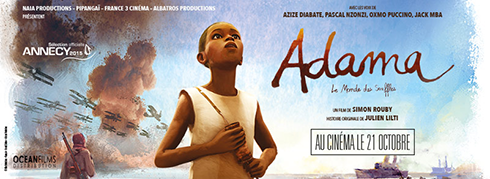 +En partenariat avec le Réseau Canopé, découvrez notre site pédagogique autour du film Adama, de Simon Rouby (dossiers pédagogiques Primaire, Français et Histoire / Collège)."Adama, 12 ans, vit dans un village isolé d’Afrique de l’Ouest. Au-delà des falaises, s’étend le Monde des Souffles. Là où règnent les Nassaras. Une nuit, Samba, son frère aîné, disparaît. Adama, bravant l’interdit des anciens, décide de partir à sa recherche. Il entame, avec la détermination sans faille d’un enfant devenant homme, une quête qui va le mener au-delà des mers, au Nord, jusqu’aux lignes de front de la Première Guerre mondiale. Nous sommes en 1916."Le site pédagogique : www.zerodeconduite.net/adamaLe film de la semaine : « Brooklyn » de Pascal Tessaud
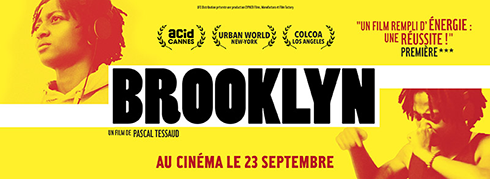 http://www.cafepedagogique.net/lexpresso/Pages/2015/09/23092015Article635785892716007997.aspx
Que signifie la réussite pour une jeune métisse chanteuse de Hip-Hop ? La concrétisation illusoire d'un ‘rêve américain' ? La construction de soi à travers le lien avec les autres dans la réalité française ? Né dans une famille ouvrière de la banlieue parisienne, Pascal Tessaud, réalisateur de nombreux documentaires sur des thèmes sociaux ou musicaux, sait de quoi il parle et quels sujets il aime filmer. Pas question de céder aux clichés ni d'alimenter les fantasmes d'adolescents aux repères incertains. Avec « Brooklyn », son premier long métrage (qu'il a également écrit et produit), il esquisse, en une forme d'apparence brute et chaotique, le portrait mouvant et musical de son héroïne butée, à la conquête d'une reconnaissance artistique et d'une indépendance existentielle. Un film ‘guérilla', faisant fi des codes dominants, une fiction ‘manifeste' portée par la rage de vivre d'une jeune française qui trace sa route.
Le site pédagogique
www.zerodeconduite.net/brooklyn
"Coralie, jeune rappeuse suisse de 22 ans se produisant sous le nom de Brooklyn, quitte son pays et un père qui ne la comprend plus, pour s’installer à Paris. Logée chez Odette, une retraitée, elle trouve un petit job dans une association musicale de Saint-Denis, en banlieue parisienne. Lors d’une soirée slam, elle est poussée sur scène par l’un des animateurs. D’abord hésitante, elle conquiert son public et tape dans l’œil d’Issa, jeune rappeur, l’étoile montante de la ville…" « Brooklyn est un hommage aux grands-frères de quartier »http://www.respectmag.com/12909-pascal-tessaud-brooklyn-est-un-hommage-aux-grands-freres-de-quartierDepuis « La Haine » en 1995, il y a eu beaucoup de films en banlieue, avec plus ou moins de bonheur. « Brooklyn », qui sort en salles ce 23 septembre, est une œuvre sincère et vraie, loin des clichés sur le 9-3.Concours - Wettbewerbe La vie en BD 2014/2015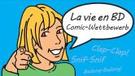 Zum Wettbewerb
Langues vivantes : Concours européen inter-scolaire
http://www.cafepedagogique.net/lexpresso/Pages/2015/03/05032015Article635611354503777338.aspx
Malgré son nom en anglais, Consumer Classroom est un site disponible dans 23 langues européennes réalisé par la Direction Générale de la Santé et des Consommateurs (DG SANCO) de la Commission européenne. Il vous propose de collaborer avec une autre classe en Europe pour discuter des contenus numériques et créer ensemble un produit (page web, jeux, vidéo) démontrant comment on peut utiliser les ressources numériques en toute sécurité. Le concours est ouvert aux élèves des collèges et lycées de la Communauté Européenne, de 12 à 18 ans, et le site vous propose de vous inscrire et de vous mettre en cotnact avec une classe partenaire.

FrancoMusiques-Wettbewerb
Kostenlose Musik-CD von CornelsenAktuelle französische Musik in den Unterricht tragen. Schüler-Wettbewerb startet: Klassen-Song schreiben und 2.000 Euro gewinnen.
Internet-Wettbewerb: Im Team zur deutsch-französischen Freundschaft beitragenhttp://www.cornelsen.de/lehrkraefte/1.c.2932909.de
Herzliche Freundschaft und die Drehachse der europäischen Integration: Die deutsch-französischen Beziehungen haben die Entwicklung Europas in den letzten Jahrzehnten geprägt. Frankophile Schüler können über das Medium Internet weiter dazu beizutragen. Mehr Informationen zum Wettbewerb. 
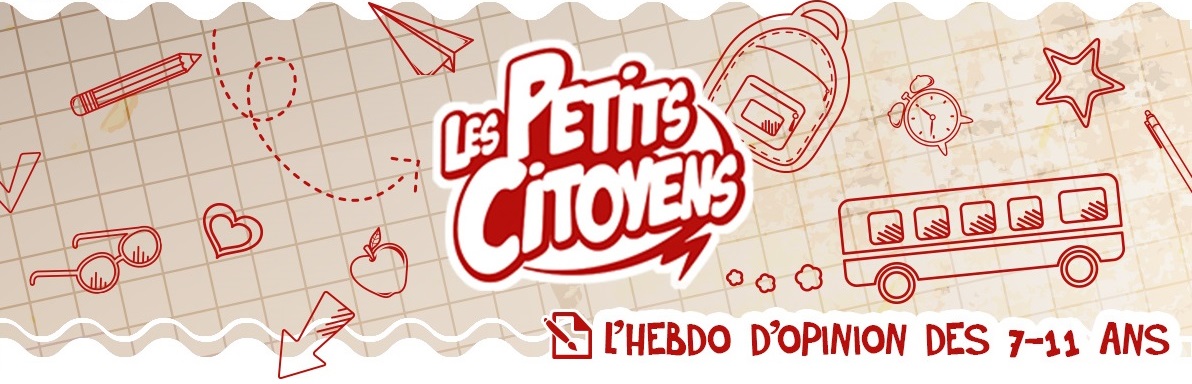 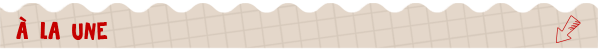 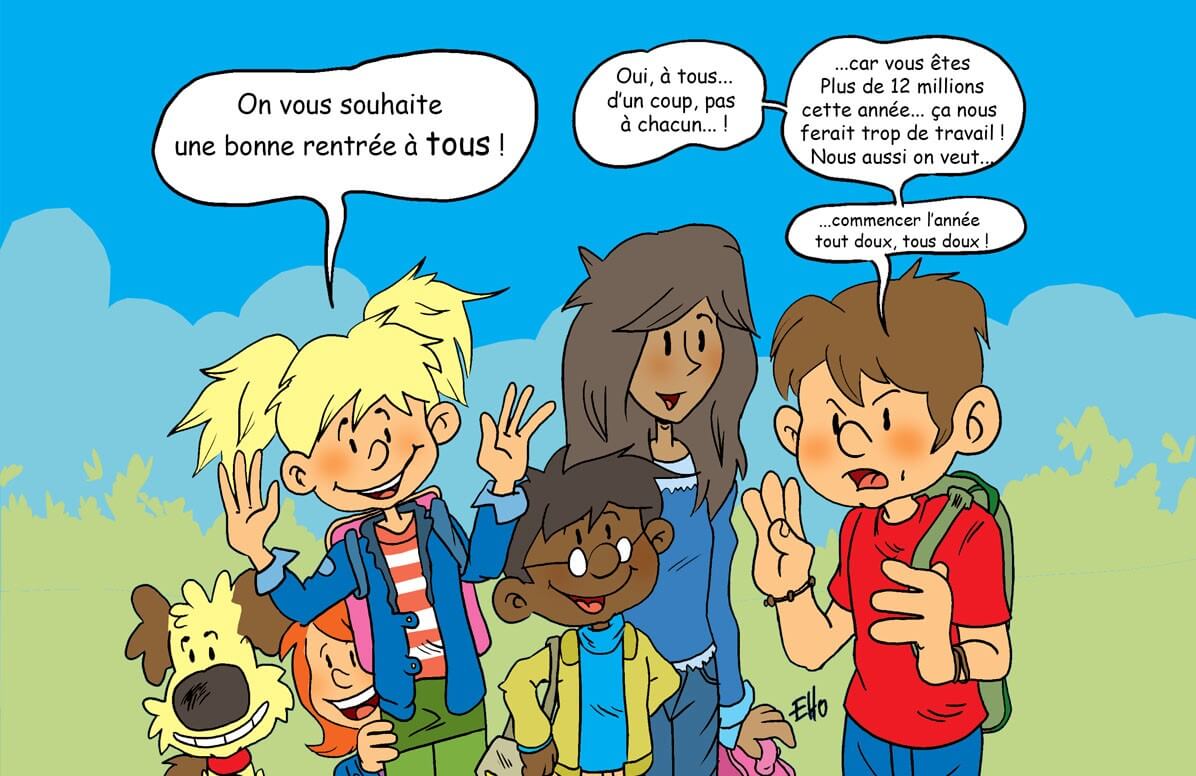 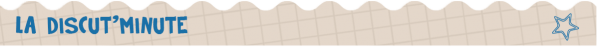 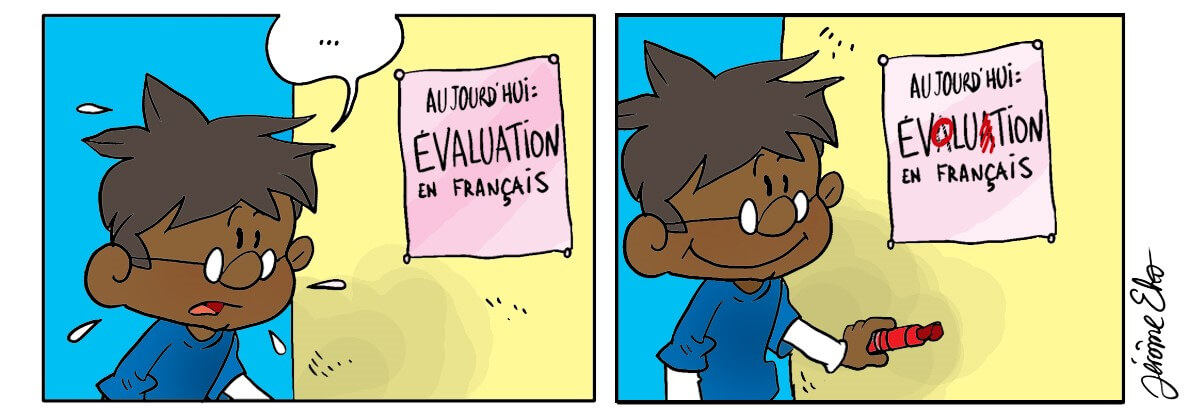 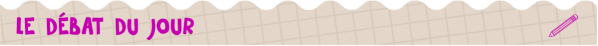 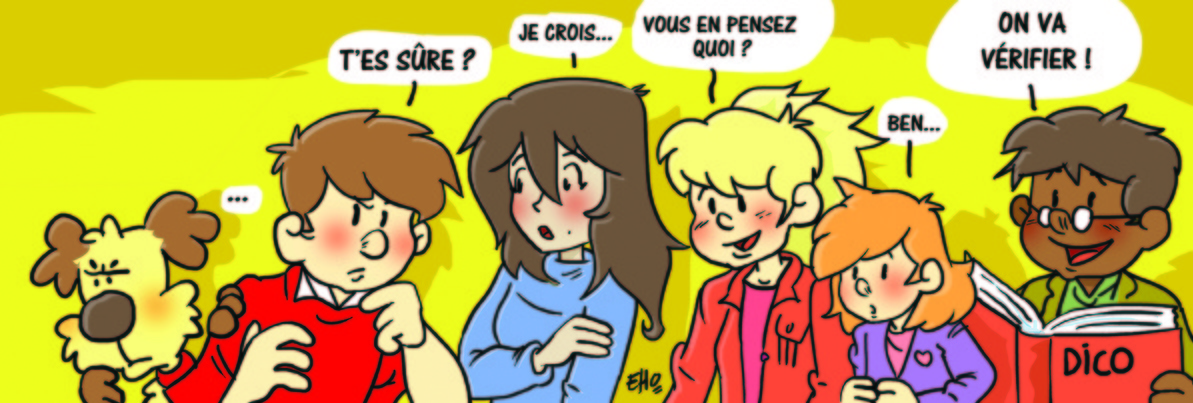 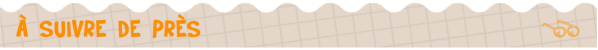 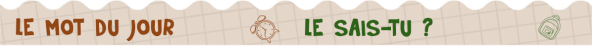 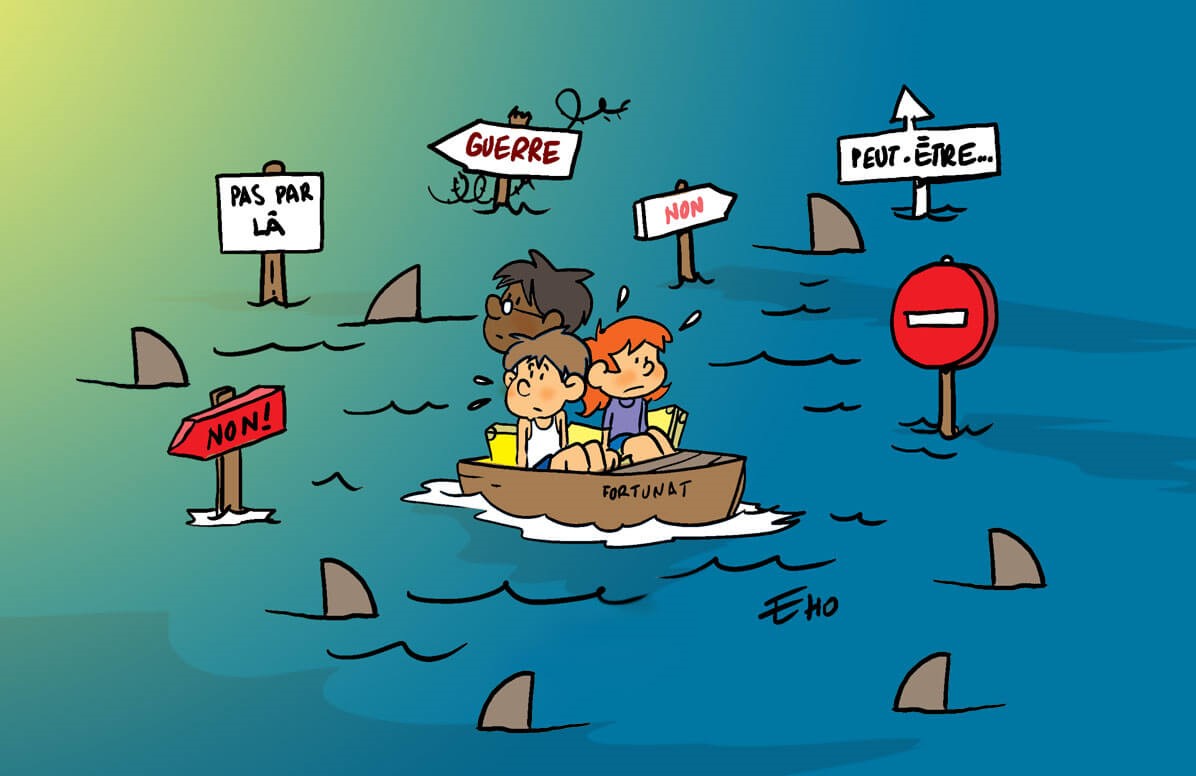 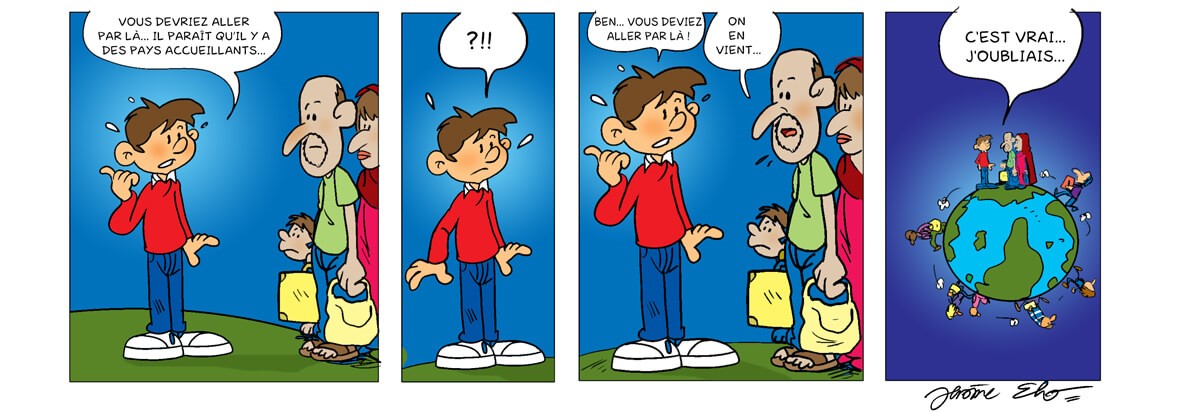 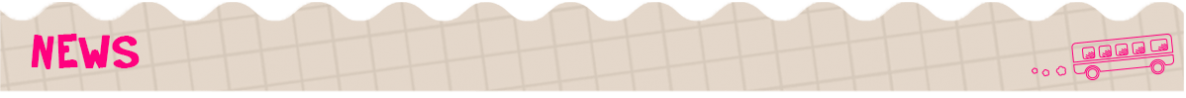 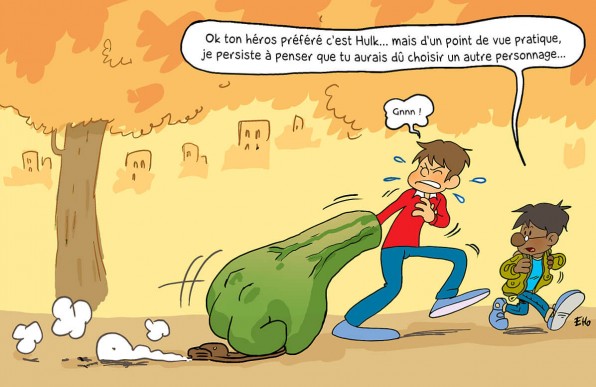 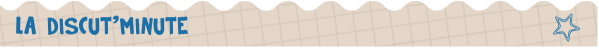 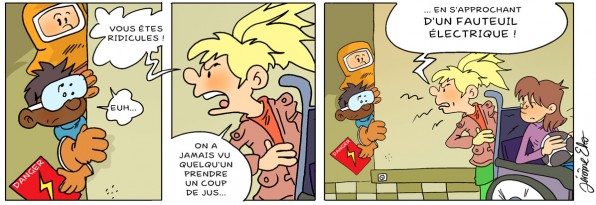 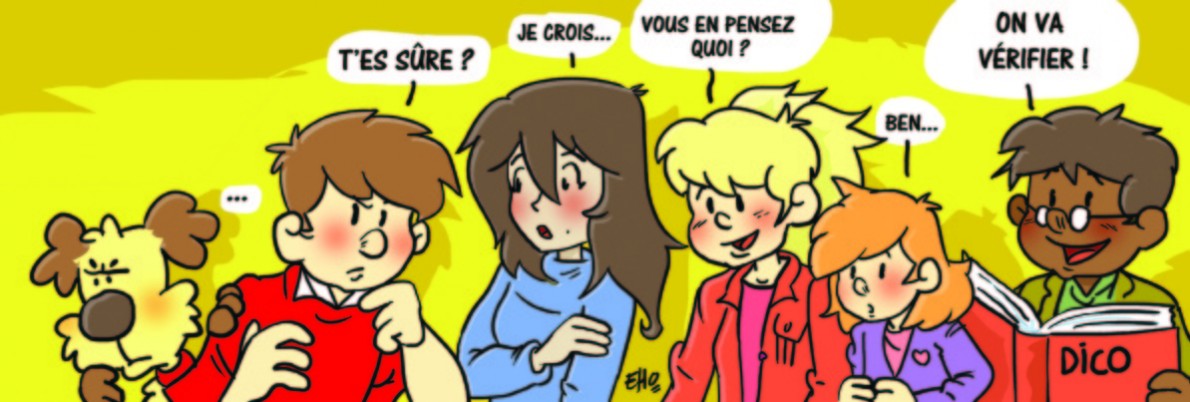 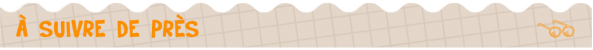 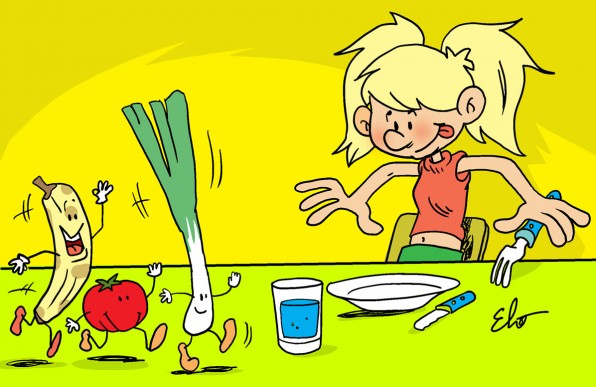 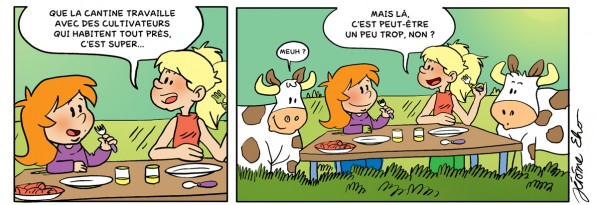 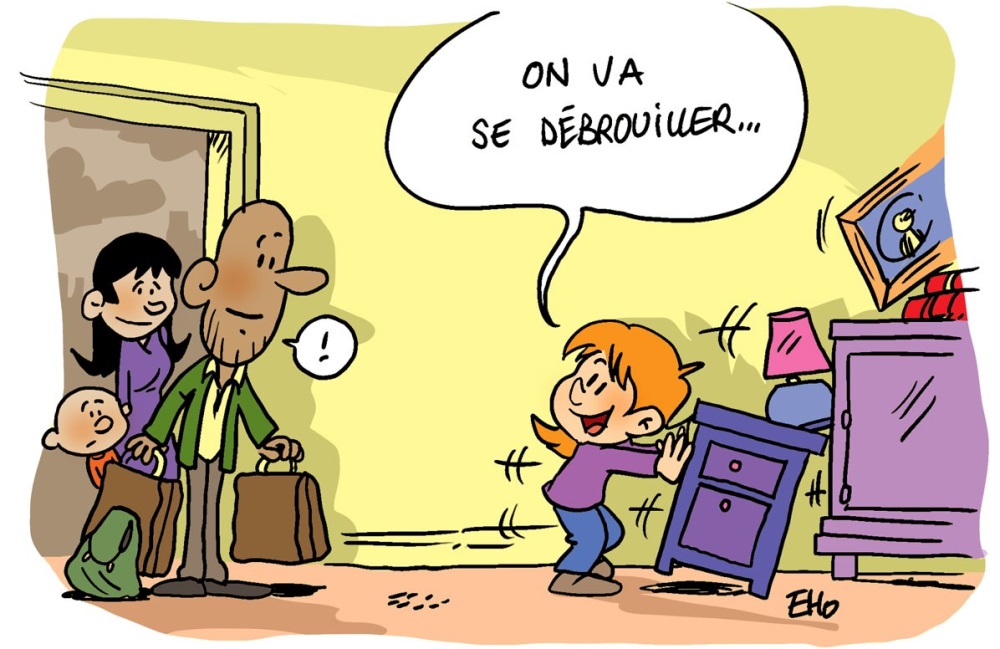 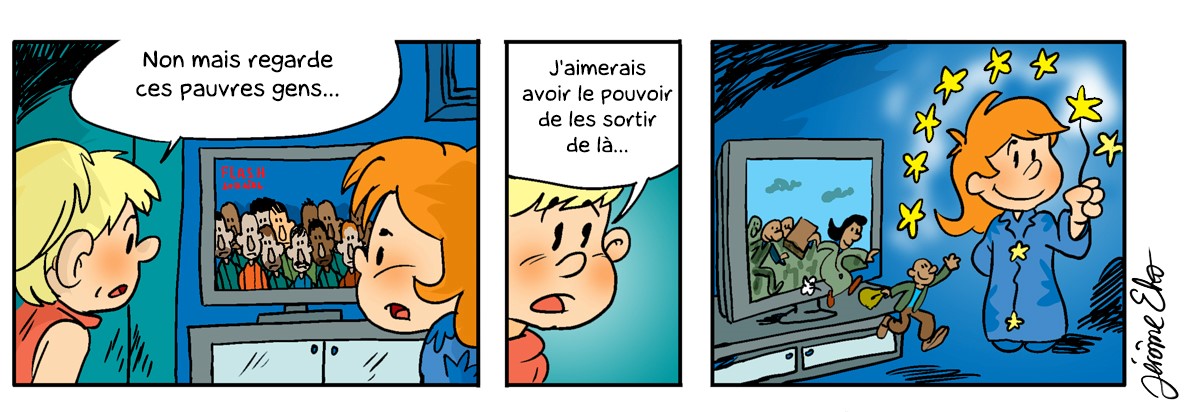 Quelques sites intéressants pour le prof de fle à la recherche de matériel et d’idees
(dernière mise à jour : 12-10-2014)Le point du FLE: http://www.lepointdufle.net/Le site portail du professeur de FLE (M. Overmann) :  http://portail-du-fle.info/Bonjour de France: www.bonjourdefrance.com: apprendre le français en ligneLe plaisir d’apprendre (Le site de ressources du CAVILAM – Alliance française) :
http://www.leplaisirdapprendre.com/Le français et vous (magazine pédagogique du Centre International d’Antibes) : http://www.cia-france.com/francais-et-vous/Lexique FLE : http://lexiquefle.free.fr/Frenchresources : http://www.frenchresources.info/ activités pédagogiques : http://frenchresources.info/module_ressources/fr/htm/frameset/ressources/Newsletters-2006-2007/activites.php?act=santonsFrancparler : http://www.francparler.org/ rubrique « dossiers » : http://www.francparler.org/dossiers.htmLehrer Online: http://www.lehrer-online.de/franzoesisch.php?sid=27919783949756757723390869086340Franskprog : http://www.fransksprog.dk/TICs en FLE : http://ticsenfle.blogspot.de/Le Café du FLE : http://www.lecafedufle.fr/TV 5 Monde : www.tv5.orglangue française : http://www.tv5.org/cms/chaine-francophone/lf/p-7174-Langue-francaise.htmenseigner le français : http://www.tv5.org/TV5Site/enseigner-apprendre-francais/accueil_enseigner.php7 jours sur la planète : http://www.tv5.org/TV5Site/7-jours/paroles de clip : http://www.tv5.org/TV5Site/enseigner-apprendre-francais/paroles-clip.php?id=4les vidéos du site : http://www.tv5.org/TV5Site/enseigner-apprendre-francais/rubrique-5-Les_videos_du_site.htm?id_col=47L’émission du mois : http://www.tv5.org/TV5Site/enseigner-apprendre-francais/rubrique-2-L_emission_du_mois.htmapprendre le français : http://www.tv5.org/TV5Site/enseigner-apprendre-francais/accueil_apprendre.php7 jours sur la planète : http://www.tv5.org/TV5Site/7-jours/Cités du monde : http://www.tv5.org/TV5Site/enseigner-apprendre-francais/collection-26-Voyages_Cites_du_Monde.htmBD mix : http://www.tv5.org/TV5Site/enseigner-apprendre-francais/collection-33-Bandes_dessinees_BDmix.htmune minute au musée : http://www.tv5.org/TV5Site/enseigner-apprendre-francais/collection-15-Arts_Une_Minute_au_musee.htmthéâtre : http://www.tv5.org/TV5Site/enseigner-apprendre-francais/collection-35-Theatre_en_scenes.htmrevoir nos émissions : http://www.tv5.org/cms/chaine-francophone/Revoir-nos-emissions/p-14131-Sommaire.htm7 jours sur la planète : http://www.tv5.org/cms/chaine-francophone/info/p-1914-7-jours-sur-la-planete.htmAcoustic : http://www.tv5.org/cms/chaine-francophone/Revoir-nos-emissions/Acoustic/p-10366-Accueil.html’invité : http://www.tv5.org/cms/chaine-francophone/Revoir-nos-emissions/L-invite/p-9990-Accueil.htmmusique : http://www.tv5.org/cms/chaine-francophone/Musique/p-14241-Musique.htmcultures du monde : http://www.tv5.org/TV5Site/cultures/cultures_du_monde.phpterriennes : http://www.tv5.org/cms/chaine-francophone/Terriennes/p-16162-Accueil.htmcinéma : http://cinema.tv5monde.com/théâtre : http://www.tv5.org/cms/chaine-francophone/Langue-Francaise/Tous-les-dossiers/p-7455-Theatre-en-scene-s-.htmjeux et divertissements : http://www.tv5.org/cms/chaine-francophone/jeunesse/p-13930-Jeux-et-divertissements.htmweb TV : http://www.tv5.org/TV5Site/webtv/index.phpEntraînez-vous au TCF : http://www.tv5.org/cms/chaine-francophone/enseigner-apprendre-francais/TCF-FLE/p-6817-Accueil-TCF.htm.Canal Académie : http://www.canalacademie.com/l’espace apprendre : http://www.canalacademie.com/apprendre/RFI : www.rfi.fr  rubrique « langue française » (le journal en français facile etc.) http://www.rfi.fr/lffr/statiques/accueil_apprendre.asp  Radio France : http://www.radiofrance.fr/des émissions intéressantes (http://www.franceinter.fr/emissions/liste-des-emissions)5 minutes avec … : http://www.franceinter.fr/emission-5-mn-avec-1Les petits bateaux : http://www.franceinter.fr/emission-les-p-tits-bateaux-archives1 jour 1 actu : http://1jour1actu.com/Les petits citoyens (le quotidien + la version audio) : http://www.lespetitscitoyens.com/Die Auswahl ist zwangsläufig subjektiv: Umso schöner wäre es, wenn Sie mir mitteilen würden, welche Plattformen und Websites Sie in Ihrer Praxis fruchtbringend einsetzen, damit ich die Liste sukzessive ergänzen kann.Weblettreshttps://listes.weblettres.net/wws* Attention ! * Ces documents, réservés aux enseignants, sont accessibles sur mot de passe uniquement. 
Pour l'obtenir, complétez le formulaire à cette adresse: 
http://www.weblettres.net/pedagogie/index2.php?page=mpLe point du flehttp://www.lepointdufle.net/> zurück zum Inhalt